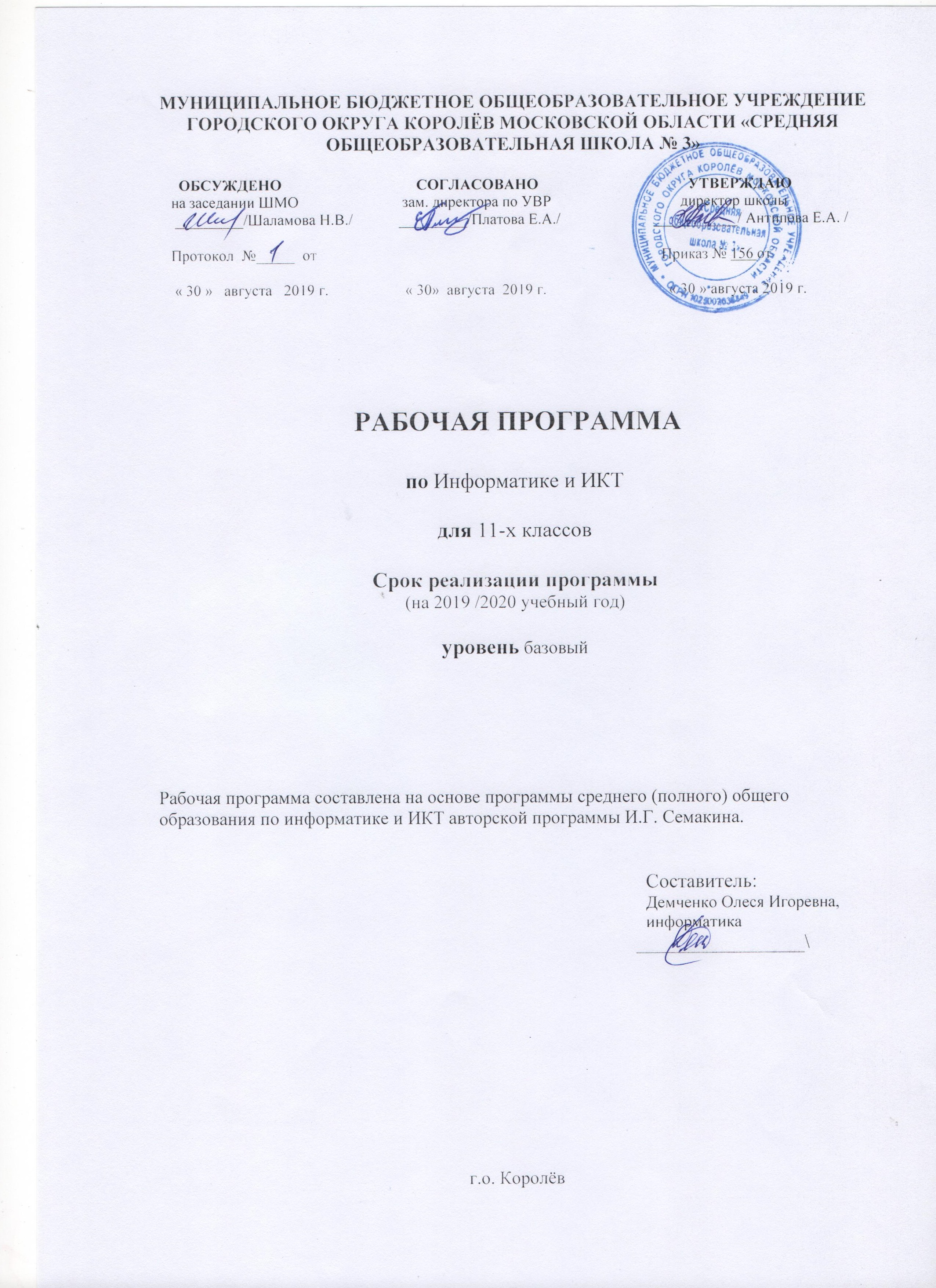 Пояснительная запискаРабочая программа для 11 класса составлена на основе Федерального Государственного стандарта среднего (полного) общего образования, Примерной программы среднего (полного) общего образования по информатике и ИКТ авторской программы И.Г. Семакина.Изучение учебного предмета осуществляется на основании нормативно-правовых документов:Федерального закона от 29.12.2012г. №273-ФЗ «Об образовании в Российской Федерации»;Закон Московской области № 94/2013-ОЗ «Об образовании»;Санитарно-эпидемиологических правил и нормативов СанПиН 2.4.2.2821-10, утвержденные постановлением Главного государственного санитарного врача РФ от 29.12.2010 г. №189, с учетом последних изменений, внесенных постановлением Главного государственного санитарного врача РФ от 24.12.2015 года №81 «О внесении изменений №3 в СанПин 2.4.28.21-10 «Санитарно-эпидимиологические требования к условиям и организации обучения, содержания в общеобразовательных организациях»;Приказа Минобрнауки России от 31.03.2014 года №253 “Об утверждении федерального перечня учебников, рекомендуемых к использованию при реализации имеющих государственную аккредитацию образовательных программ начального общего, основного общего, среднего общего образования”, с изменениями, внесенными приказами Министерства образования, и науки Российской Федерации от 28.12.2015г. №1529, от 26.01.2016 г. №38, от 21.04.2016 № 459, от 29.12.2016 № 1677.Учебного плана МБОУ СОШ №3 г. Королёва на 2017-2018 учебный год;Согласно Федеральному базисному учебному плану на изучение информатики и ИКТ на базовом уровне в 11 классах отводится 35 часов учебного времени (1 урок в неделю).  Программа по информатике для старшей школы составлена в соответствии с: требованиями Федерального государственного образовательного стандарта среднего (полного) общего образования (ФГОС); требованиями к результатам освоения основной образовательной программы (личностным, метапредметным, предметным); основными подходами к развитию и формированию универсальных учебных действий (УУД) для основного среднего (полного) образования. В ней соблюдается преемственность с федеральным государственным образовательным стандартом основного общего образования; учитываются возрастные и психологические особенности школьников, обучающихся на ступени среднего (полного) общего образования.Цели изучения информатики в основной школе:Изучение информатики и информационных технологий в старшей школе направлено на достижение следующих целей:освоение системы базовых знаний, отражающих вклад информатики в формирование современной научной картины мира, роль информационных процессов в обществе, биологических и технических системах;овладение умениями применять, анализировать, преобразовывать информационные модели реальных объектов и процессов, используя при этом информационные и коммуникационные технологии (ИКТ), в том числе при изучении других школьных дисциплин;развитие познавательных интересов, интеллектуальных и творческих способностей путем освоения и использования методов информатики и ИКТ при изучении различных учебных предметов;воспитание ответственного отношения к соблюдению этических и правовых норм информационной деятельности;приобретение опыта использования информационных технологий в индивидуальной и коллективной учебной и познавательной деятельности.развитие интереса учащихся к изучению новых информационных технологий и программирования;изучение фундаментальных основ современной информатики;формирование навыков алгоритмического мышления;формирование самостоятельности и творческого подхода к решению задач с помощью средств современной вычислительной техники;Основные задачи программы:систематизировать подходы к изучению предмета;сформировать у учащихся единую систему понятий, связанных с созданием, получением, обработкой, интерпретацией и хранением информации;научить пользоваться наиболее распространенными прикладными пакетами;показать основные приемы эффективного использования информационных технологий;сформировать логические связи с другими предметами, входящими в курс среднего образования.Место предмета в учебном планеСогласно действующему Базисному учебному плану, рабочая программа для 11-го класса предусматривает обучение информатики и ИКТ в объеме 1 час в неделю. Всего 35 часов.Контрольных тестовых работ-3, практических работ-17.Для реализации программы выбран учебно-методический комплекс (далее УМК), который входит в федеральный перечень учебников, рекомендованных (допущенных) к использованию в образовательном процессе в образовательных учреждениях, реализующих образовательные программы среднего (полного) образования и имеющих государственную аккредитацию и обеспечивающий обучение курсу информатики, в соответствии с ФГОС, включающий в себя:Учебник «Информатика» для 11 класса. Семакин И.Г., Хеннер Е.К., Шеина Т.Ю.— М.: БИНОМ. Лаборатория знаний, 2014.Формы организации образовательного процессаВ основе развития универсальных учебных действий в старшей школе лежит системно-деятельностный подход. В соответствии с ним именно активность учащихся признается основой достижения развивающих целей образования – знания не передаются в готовом виде, а добываются самими учащимися в процессе познавательной деятельности.В соответствии с данными особенностями предполагается использование следующих педагогических технологий: проблемного обучения, развивающего обучения, игровых технологий, а также использование методов проектов, индивидуальных и групповых форм работы. При организации учебного процесса используется следующая система уроков:Комбинированный урок - предполагает выполнение работ и заданий разного вида.Урок решения задач - вырабатываются у учащихся умения и навыки решения задач на уровне обязательной и возможной подготовке.Урок – тест - тестирование проводится с целью диагностики пробелов знаний, тренировки технике тестирования.Урок – самостоятельная работа - предлагаются разные виды самостоятельных работ.Урок – контрольная работа - урок проверки, оценки и корректировки знаний. Проводится с целью контроля знаний учащихся по пройденной теме.При проведении уроков используются также интерактивные методы: работа в группах, учебный диалог, объяснение-провокация, лекция-дискуссия, учебная дискуссия, игровое моделирование, защита проекта, совместный проект, деловые игры; традиционные методы: лекция, рассказ, объяснение, беседа.Виды и формы контроляКонтроль знаний, умений, навыков проводится в форме контрольных работ, выполнения тестов, практических работ.Контрольно-измерительные материалы, направленные на изучение уровня:знаний основ информатики (монологический ответ, экспресс – опрос, фронтальный опрос, тестовый опрос, написание и защита сообщения по заданной теме, объяснение результатов практической работы)приобретенных навыков самостоятельной и практической деятельности учащихся (в ходе выполнения практических работ и решения задач)развитых свойств личности: творческих способностей, интереса к изучению информатики, самостоятельности, коммуникативности, критичности, рефлексии.Формы контролятестирование;фронтальный опрос;практикум.Учебно-тематический планТребования к уровню подготовки учащихся, обучающихся по данной программеТема 1. Системный анализУчащиеся должны знать: - основные понятия системологии: система, структура, системный эффект, подсистема- основные свойства систем- что такое «системный подход» в науке и практике- модели систем: модель черного ящика, состава, структурная модель- использование графов для описания структур системУчащиеся должны уметь:- приводить примеры систем (в быту, в природе, в науке и пр.)- анализировать состав и структуру систем- различать связи материальные и информационные.Тема 2. Базы данных Учащиеся должны знать: - что такое база данных (БД)- основные понятия реляционных БД: запись, поле, тип поля, главный ключ- определение и назначение СУБД- основы организации многотабличной БД- что такое схема БД- что такое целостность данных- этапы создания многотабличной БД с помощью реляционной СУБД- структуру команды запроса на выборку данных из БД- организацию запроса на выборку в многотабличной БД- основные логические операции, используемые в запросах- правила представления условия выборки на языке запросов и в конструкторе запросовУчащиеся должны уметь:- создавать многотабличную БД средствами конкретной СУБД- реализовывать простые запросы на выборку данных в конструкторе запросов- реализовывать запросы со сложными условиями выборкиТема 3. Организация и услуги ИнтернетУчащиеся должны знать: - назначение коммуникационных служб Интернета- назначение информационных служб Интернета- что такое прикладные протоколы- основные понятия WWW: web-страница, web-сервер, web-сайт, web-браузер, HTTP-протокол, URL-адрес- что такое поисковый каталог: организация, назначение- что такое поисковый указатель: организация, назначениеУчащиеся должны уметь:- работать с электронной почтой- извлекать данные из файловых архивов- осуществлять поиск информации в Интернете с помощью поисковых каталогов и указателей.Тема 4. Основы сайтостроенияУчащиеся должны знать: - какие существуют средства для создания web-страниц- в чем состоит проектирование web-сайта- что значит опубликовать web-сайтУчащиеся должны уметь:- создать несложный web-сайт с помощью редактора сайтовТема 5. Компьютерное информационное моделированиеУчащиеся должны знать: - понятие модели- понятие информационной модели- этапы построения компьютерной информационной моделиТема 6. Моделирование зависимостей между величинами Учащиеся должны знать: - понятия: величина, имя величины, тип величины, значение величины- что такое математическая модель- формы представления зависимостей между величинамиУчащиеся должны уметь-  с помощью электронных таблиц получать табличную и графическую форму зависимостей между величинами Тема 7. Модели статистического прогнозирования  Учащиеся должны знать: для решения каких практических задач используется статистика;- что такое регрессионная модель- как происходит прогнозирование по регрессионной моделиУчащиеся должны уметь:- используя табличный процессор строить регрессионные модели заданных типов- осуществлять прогнозирование (восстановление значения и экстраполяцию) по регрессионной моделиТема 8. Модели корреляционной зависимостиУчащиеся должны знать: - что такое корреляционная зависимость- что такое коэффициент корреляции- какие существуют возможности у табличного процессора для выполнения корреляционного анализаУчащиеся должны уметь:- вычислять коэффициент корреляционной зависимости между величинами с помощью табличного процессора (функция КОРРЕЛ в MS Excel)Тема 9 . Модели оптимального планированияУчащиеся должны знать: - что такое оптимальное планирование- что такое ресурсы; как в модели описывается ограниченность ресурсов- что такое стратегическая цель планирования; какие условия для нее могут быть поставлены- в чем состоит задача линейного программирования для нахождения оптимального плана- какие существуют возможности у табличного процессора для решения задачи линейного программирования Учащиеся должны уметь:- решать задачу оптимального планирования (линейного программирования) с небольшим количеством плановых показателей с помощью табличного процессора (Поиск решения в MS Excel)Тема 10. Информационное обществоУчащиеся должны знать: - что такое информационные ресурсы общества- из чего складывается рынок информационных ресурсов- что относится к информационным услугам- в чем состоят основные черты информационного общества- причины информационного кризиса и пути его преодоления- какие изменения в быту, в сфере образования будут происходить с формированием информационного обществаТема 11. Информационное право и безопасностьУчащиеся должны уметь:- основные законодательные акты в информационной сфере- суть Доктрины информационной безопасности Российской ФедерацииУчащиеся должны уметь:- соблюдать основные правовые и этические нормы в информационной сфере деятельностиКритерии оцениванияI.ОтметкаОценка практических работОценка «5» ставится, если обучающийсявыполнил работу в полном объеме с соблюдением необходимой последовательности действий;проводит работу в условиях, обеспечивающих получение правильных результатов и выводов;соблюдает правила техники безопасности;в ответе правильно и аккуратно выполняет все записи, таблицы, рисунки, чертежи, графики, вычисления;правильно выполняет анализ ошибок.Оценка «4» ставится, если выполнены требования к оценке 5, но допущены 2-3 недочета, или не более одной ошибки и одного недочета.Оценка «3» ставится, еслиработа выполнена не полностью, но объем выполненной части таков, что позволяет получить правильные результаты и выводы;в ходе проведения работы были допущены ошибки.Оценка «2» ставится, еслиработа выполнена не полностью и объем выполненной работы не позволяет сделать правильных выводов;работа проводилась неправильно.Оценка устных ответовОценка «5» ставится в том случае, если обучающийсяправильно понимает сущность вопроса, дает точное определение и истолкование основных понятий;правильно анализирует условие задачи, строит алгоритм и записывает программу;строит ответ по собственному плану, сопровождает ответ новыми примерами, умеет применить знания в новой ситуации;может установить связь между изучаемым и ранее изученным материалом из курса информатики, а также с материалом, усвоенным при изучении других предметов.Оценка «4» ставится, еслиответ обучающегося удовлетворяет основным требованиям к ответу на оценку 5, но дан без использования собственного плана, новых примеров, без применения знаний в новой ситуации, без использования связей с ранее изученным материалом и материалом, усвоенным при изучении других предметов;обучающийся допустил одну ошибку или не более двух недочетов и может их исправить самостоятельно или с небольшой помощью учителя.Оценка «3» ставится, если обучающийся:правильно понимает сущность вопроса, но в ответе имеются отдельные пробелы в усвоении вопросов курса информатики, не препятствующие дальнейшему усвоению программного материала;умеет применять полученные знания при решении простых задач по готовому алгоритму;допустил не более одной грубой ошибки и двух недочетов, не более одной грубой и одной негрубой ошибки, не более двух-трех негрубых ошибок, одной негрубой ошибки и трех недочетов;допустил четыре-пять недочетов.Оценка «2» ставится, если обучающийся не овладел основными знаниями и умениями в соответствии с требованиями программы и допустил больше ошибок и недочетов, чем необходимо для оценки 3. Оценка тестовых работОценка «5» ставится в том случае, если обучающийся:выполнил работу в полном объеме с соблюдением необходимой последовательности действий;допустил не более 2% неверных ответов.Оценка «4» ставится, если выполнены требования к оценке 5, но допущены ошибки (не более 20% ответов от общего количества заданий).Оценка «3» ставится, если учащийсявыполнил работу в полном объеме, неверные ответы составляют от 20% до 50% ответов от общего числа заданий;если работа выполнена не полностью, но объем выполненной части таков, что позволяет получить оценку.Оценка «2» ставится, еслиработа, выполнена полностью, но количество правильных ответов не превышает 50% от общего числа заданий;работа выполнена не полностью и объем выполненной работы не превышает 50% от общего числа заданий.II. Портфолио.ЛитератураЛитература для уеника.1 .  Информатика и информационно-коммуникационные технологии. Базовый уровень: учебник для 11 класса / И.Г. Семакин., Е.К. Хеннер – М.: БИНОМ. Лаборатория знаний. 2014. – 224 с: ил.Литература для учителя.1. Информатика и ИКТ. Базовый уровень 10-11 классы: методическое пособие / И.Г. Семакин, Е.К. Хеннен. – М,: БИНОМ. Лаборатория знаний, 2016. – 102 с.: ил.2. Информатика и информационно-коммуникационные технологии. Базовый уровень: учебник для 10-11 классов / И.Г. Семакин., Е.К. Хеннер – М.: БИНОМ. Лаборатория знаний 2016. – 264 с: ил..3. Информатика и ИКТ. Базовый уровень: практикум для 10-11 классов / И. Г. Семакин, Е.К. Хеннер, Т.Ю. Шеина – М.: БИНОМ. Лаборатория Базовых Знаний, 2007.Интернет-ресурсы:1. www.edu.ru (сайт МОиН РФ) и www.ege.еdu.ru Аналитические отчеты. Результаты ЕГЭ. Федеральный институт педагогических измерений; Министерство образования и науки РФ, Федеральная Служба по надзору в сфере образования и науки. .2. www.school.edu.ru (Российский общеобразовательный портал).3. www.pedsovet.org (Всероссийский Интернет-педсовет)4. www.fipi.ru (сайт Федерального института педагогических измерений).5. http://school-collection.edu.ru/ - единая коллекция цифровых образовательных ресурсов.	Материально-техническое обеспечение:Аппаратные средства:КомпьютерИнтерактивный комплектПринтерСетевые устройстваУстройства для ручного ввода текстовой информации и манипулирования экранными объектами — клавиатура и мышь.Устройства для записи (ввода) визуальной информации: сканер.Программные средства:Операционная система.Файловый менеджер (в составе операционной системы или др.).Антивирусная программа.Программа-архиватор.Клавиатурный тренажер.Интегрированное офисное приложение, включающее текстовый редактор, растровый и векторный графические редакторы, программу разработки презентаций и электронные таблицы.Простая система управления базами данных.Виртуальные компьютерные лаборатории.Система оптического распознавания текста.Мультимедиа проигрыватель (входит в состав операционных систем).Система программирования.Почтовый клиент (входит в состав операционных систем или др.).Браузер (входит в состав операционных систем или др.).Программа интерактивного общения.Простой редактор Wеb - страниц.Тема (раздел учебника)Всего часовТеорияПрактика(номер работы)Информационные системы и базы данных10 ч.1. Системный анализ (§1-4)312 (Работа 1.1)2. Базы данных (§5-9)734  (Работы 1.3,1.4, 1,6, 1.7, 1.8)Проект для самостоятельного выполненияРабота 1.2. Проектные задания по системологииРабота 1.2. Проектные задания по системологииРабота 1.2. Проектные задания по системологииПроект для самостоятельного выполненияРабота 1.5. Проектные задания на самостоятельную разработку базы данныхРабота 1.5. Проектные задания на самостоятельную разработку базы данныхРабота 1.5. Проектные задания на самостоятельную разработку базы данныхИнтернет10 ч.3. Организация и услуги Интернет ( §10-12)523 (Работы 2.1-2.4)4. Основы сайтостроения ( §13-15)523 (Работы 2.5-2.7)Проект для самостоятельного выполненияРабота 2.8. Проектные задания на разработку сайтовРабота 2.8. Проектные задания на разработку сайтовРабота 2.8. Проектные задания на разработку сайтов Информационное моделирование12 ч.5. Компьютерное информационное моделирование ( §16)116. Моделирование зависимостей между величинами ( §17)211 (Работа 3.1)7. Модели статистического прогнозирования ( §18)312  (Работа 3.2)8. Моделирование корреляционных зависимостей ( §19)312 (Работа 3.4)9. Модели оптимального планирования ( §20)312 (Работа 3.6)Проект для самостоятельного выполненияРабота 3.3. Проектные задания на получение регрессионных зависимостейРабота 3.3. Проектные задания на получение регрессионных зависимостейРабота 3.3. Проектные задания на получение регрессионных зависимостейПроект для самостоятельного выполненияРабота 3.5. Проектные задания по теме  «Корреляционные зависимости»Работа 3.5. Проектные задания по теме  «Корреляционные зависимости»Работа 3.5. Проектные задания по теме  «Корреляционные зависимости»Проект для самостоятельного выполненияРабота 3.7. Проектные задания по теме «Оптимальное планирование»Работа 3.7. Проектные задания по теме «Оптимальное планирование»Работа 3.7. Проектные задания по теме «Оптимальное планирование»Социальная   информатика3 ч.10. Информационное общество1111. Информационное право и безопасность223Всего: 35 часовКАЛЕНДАРНО-ТЕМАТИЧЕСКОЕ ПЛАНИРОВАНИЕ 11 КЛАССКАЛЕНДАРНО-ТЕМАТИЧЕСКОЕ ПЛАНИРОВАНИЕ 11 КЛАССКАЛЕНДАРНО-ТЕМАТИЧЕСКОЕ ПЛАНИРОВАНИЕ 11 КЛАССКАЛЕНДАРНО-ТЕМАТИЧЕСКОЕ ПЛАНИРОВАНИЕ 11 КЛАССКАЛЕНДАРНО-ТЕМАТИЧЕСКОЕ ПЛАНИРОВАНИЕ 11 КЛАССКАЛЕНДАРНО-ТЕМАТИЧЕСКОЕ ПЛАНИРОВАНИЕ 11 КЛАССКАЛЕНДАРНО-ТЕМАТИЧЕСКОЕ ПЛАНИРОВАНИЕ 11 КЛАССКАЛЕНДАРНО-ТЕМАТИЧЕСКОЕ ПЛАНИРОВАНИЕ 11 КЛАССКАЛЕНДАРНО-ТЕМАТИЧЕСКОЕ ПЛАНИРОВАНИЕ 11 КЛАСС№п/пДата прохожденияТема урокаСодержание урокаВиды деятельности учащихсяПрактикаКонтрольСредстваобученияЗадания дляучащихся1. Информационные системы и Базы данных – 10 ч1. Информационные системы и Базы данных – 10 ч1. Информационные системы и Базы данных – 10 ч1. Информационные системы и Базы данных – 10 ч1. Информационные системы и Базы данных – 10 ч1. Информационные системы и Базы данных – 10 ч1. Информационные системы и Базы данных – 10 ч1. Информационные системы и Базы данных – 10 ч1. Информационные системы и Базы данных – 10 ч1Вводный инструктаж по ТБ и ОТ. ИОТ №14. Техника безопасности. Система и системный подход.Основные понятия системологии: система, структура, системный эффект, подсистема;- основные свойства систем;- что такое системный подход в науке и практике;Изучение нового материалаПрезентация по Т.БПрезентация информация.ТекущийУчебник,тетрадьПК, проектор,экран§1вопросы и заданиестр. 152Модели систем.- модели систем: модель черного ящика, состава, структурная модель;Комбинированный урок (теория+ практика)ПрактикумПр. раб №1,1ТекущийУчебник,тетрадьПК, проектор,экран§2вопросы и заданиестр. 213Информационная система. Тест.использование графов для описания структур систем.урок проверки иоценки знанийПрактикумПр. раб, №1.2ТекущийУчебник,тетрадьПК, проектор,экран§3вопросы и заданиестр. 254Базы данных. Основные понятияосновные понятия реляционных БД: запись, поле, тип поля, главный ключ;- определение и назначение СУБД;- основы организации многотабличной БД;Изучение нового материалаПрактикумРабота №1.2ТекущийУчебник,тетрадьПК, проектор,экран§4вопросы и заданиестр. 335 Проектирование многотабличной БДчто такое схема БД;- что такое целостность данных;- этапы создания многотабличной БД с помощью реляционной СУБД;урок проверки иоценки знанийКомпьютерное тестирование ТекущийУчебник,тетрадьПК, проектор,экранРаботаНадошибками6Создание БДэтапы создания многотабличной БД с помощью реляционной СУБДИзучение нового материалаПрактикумПр. раб. №1.3ТекущийУчебник, практикум,тетрадьПК, проектор,экран§5вопросы и заданиестр. 437Запросы как приложения информационной системыструктура команды запроса на выборку данных из БД;- организацию запроса на выборку в многотабличной БД;- основные логические операции, используемые в запросах;Изучение нового материалаПрактикумПр. раб. №1.4ТекущийУчебник,тетрадьПК, проектор,экран§6 (1)8Логические условия выбора данных- правила представления условия выборки на языке запросов и в конструкторе запросов.КомбинированныйПрактикумПр. раб. №1.5ТекущийУчебник,тетрадьПК, проектор,экран§6вопросы и заданиестр. 519 Разработка БДПР 1.5КомбинированныйПрактикумПр. раб. №1.5ТекущийУчебник,тетрадьПК, проектор,экран§6вопросы и заданиестр. 5110Расширение БД. Работа с формой.П.Р. 1.7 Создание и заполнение формыурок проверки иоценки знанийТестированиеТекущийУчебник,тетрадьПК, проектор,экранРаботанадошибкамиИнтернет – 5 часовИнтернет – 5 часовИнтернет – 5 часовИнтернет – 5 часовИнтернет – 5 часовИнтернет – 5 часовИнтернет – 5 часовИнтернет – 5 часовИнтернет – 5 часовОрганизация глобальных сетейИстория развития, аппаратные средства, Программное обеспечениеКомбинированный урокПрезентацияТематический каталог ЦОР № 34ТекущийУчебник,тетрадьПК, проектор,экран§7вопросы и заданиестр. 5811Интернет как глобальная информационная системаКомбинированный§Назначение коммуникационных служб Интернета; назначение информационных служб Интернета;  что такое прикладные протоколы; основные понятия WWW: Web-страница, Web-сервер, Web-сайт, Web-браузер, HTTP-протокол, URL-адрес.Комбинированный урокПрезентацияТематический каталог ЦОР № 35, 36, 323ТекущийУчебник,тетрадьПК, проектор,экран§8вопросы и заданиестр. 6312WWW – Всемирная паутинаосновные понятия WWW: Web-страница, Web-сервер, Web-сайт, Web-браузер, HTTP-протокол, URL-адрес.Комбинированный урокПрезентацияТематический каталог ЦОР № 193ТекущийУчебник,тетрадьПК, проектор,экран§9вопросы и заданиестр. 6313Работа с электронной почтой и телеконференциями работа с электронной почтой; извлекать данные из файловых архивов.Изучение нового материалаПрезентацияТематический каталог Пр. раб. № 2.2ТекущийУчебник,тетрадьПК, проектор,экран§10вопросы и заданиестр. 7414Работа с браузером и поисковыми системамиПросмотр и сохранение страниц, поисковые запросыКомбинированный урокПрезентацияТематический каталог ЦОР ТекущийУчебник,тетрадьПК, проектор,экран§11(1,2)вопросы и заданиестр. 8515Комбинированный урокПрезентацияТематический каталог ЦОРПр. раб. № 2.3ТекущийУчебник,тетрадьПК, проектор,экран§11вопросы и заданиестр. 8516урок проверки иоценки знанийКонтрольная работаТекущийУчебник,тетрадьПК, проектор,экранРаботанадошибкамиПрограммирование обработки информации – 18 часовПрограммирование обработки информации – 18 часовПрограммирование обработки информации – 18 часовПрограммирование обработки информации – 18 часовПрограммирование обработки информации – 18 часовПрограммирование обработки информации – 18 часовПрограммирование обработки информации – 18 часовПрограммирование обработки информации – 18 часовПрограммирование обработки информации – 18 часов17Алгоритмы и величиныЭтапы решения задачи на ПК.Понятие алгоритма. Данные и величины. Типы данных.Комбинированный урокПрезентацияТематический каталог ЦОР № 272,237ТекущийУчебник,тетрадьПК, проектор,экран§12вопросы и заданиестр. 9218Структура алгоритмовБазовые алгоритмические структуры: следование, ветвление, цикл Комбинированный урокПрезентацияТематический каталог ЦОР№241,251,252ТекущийУчебник,тетрадьПК, проектор,экран§13вопросы и заданиестр. 9819Паскаль – язык структурного программированияЭволюция программирования. История создания языка Паскаль. Структура процедурных языков программирования высокого уровня.Структура программы на ПаскалеКомбинированный урокПрезентацияТематический каталог ЦОР№245,246,247ТекущийУчебник,тетрадьПК, проектор,экран§14вопросы и заданиестр. 10420Элементы языка Паскаль и типы данныхАлфавит языка. Типы данных. Типы пользователя: перечисляемы и ограниченный тип данныхКомбинированный урокПрезентацияТематический каталог ЦОР№239ТекущийУчебник,тетрадьПК, проектор,экран§15вопросы и заданиестр. 10921Операции, функции, выражения языка ПаскальАрифметические операции, арифметические выражения,Комбинированный урокПрезентацияТематический каталог ЦОР№245ТекущийУчебник,тетрадьПК, проектор,экран§16вопросы и заданиестр. 11522Оператор присваивания, ввод и вывод данныхОператоры ввода вывода.Линейные программыКомбинированный урокПрезентацияТематический каталог ЦОР№247ПР. работа № 3.1ТекущийУчебник,тетрадьПК, проектор,экран§17вопросы и заданиестр. 12323Логические величины, операции, выраженияВысказывание, логические величины, логические операции. Логические выражения на ПаскалеКомбинированный урокПрезентацияТематический каталог ЦОР№263ПР. раб. 3.2ТекущийУчебник,тетрадьПК, проектор,экран§18вопросы и заданиестр. 13124Программирование ветвленийОператор условного перехода IF (полная и неполная форма)Комбинированный урокПрезентацияТематический каталог ЦОР№ 260,261ПР. раб. 3.3Задание № 1ТекущийУчебник,тетрадьПК, проектор,экран§19вопросы и заданиестр. 13125Пример поэтапной разработки программы решения задачиПостановка задачи и формализацияКомбинированный урокПрезентацияТематический каталог ЦОР№ 260,261Задание № 1ТекущийУчебник,тетрадьПК, проектор,экран§20вопросы и заданиестр. 13126Программирование цикловЦикл с предусловием, цикл с постусловием, цикл с параметромКомбинированный урокПрезентацияТематический каталог ЦОР№ 267Пр. раб. № 3.4ТекущийУчебник,тетрадьПК, проектор,экран§21вопросы и заданиестр. 14927Вложенные и итерационные  циклыСтруктура вложенных циклов. Итерационные циклы.Комбинированный урокПрезентацияТематический каталог ЦОР№ 274Пр. раб. № 3.4Задание № 2ТекущийУчебник,тетрадьПК, проектор,экран§22вопросы и заданиестр. 15528Вспомогательные Алгоритмы и подпрограммыПроцедуры и функции. Правило работы Изучение нового материалаПрезентацияПр. раб. № 3.5Задание № 1ТекущийУчебник,тетрадьПК, проектор,экран§23вопросы и заданиестр. 16229Массивы. Одномерные массивы Двумерные массивыМассивы. Основные параметры массива: имя, индекс, значение ввод, вывод и обработка массиваИзучение нового материалаПрезентацияТематический каталог ЦОР№ 285Пр. раб. № 3.6ТекущийУчебник,тетрадьПК, проектор,экран§24вопросы и заданиестр. 16930Организация ввод и вывод данных с использованием файловСоздание текстового файла. Вывод данных из текстового файлаИзучение нового материалаПрезентацияТематический каталог ЦОР№ 285Пр. раб. № 3.7ТекущийУчебник,тетрадьПК, проектор,экран§2431Типовые задачи обработки массивовЗаполнение массива. Выбор максимального элементаИзучение нового материалаПрезентацияТематический каталог ЦОР№ 292Пр. раб. № 3.7ТекущийУчебник,тетрадьПК, проектор,экран§25вопросы и заданиестр. 17532Символьный и строковый тип данныхОсновные функции для работы с символьными значениямиИзучение нового материалаПрезентацияТематический каталог ЦОР№ Пр. раб. № 3.8ТекущийУчебник,тетрадьПК, проектор,экран§26вопросы и заданиестр. 18433Комбинированный тип данныхЗаписи. Использование записей в программахИзучение нового материалаПрезентацияТематический каталог ЦОР№ Пр. раб. № 3.8ТекущийУчебник,тетрадьПК, проектор,экран§27,28вопросы и заданиестр. 19034Контрольная работа № 3 по теме "Программирование обработки информации "Итоговый тест к   «Программное управление работой компьютера»урок проверки иоценки знанийКонтрольная работаТекущийУчебник,тетрадьПК, проектор,экран§29вопросы и заданиестр. 190Согласовано:Руководитель ШМО ______________(Шаламова Н.В)Согласовано:Заместитель директора по УВР ___________________(Шорохова Г.Н.)